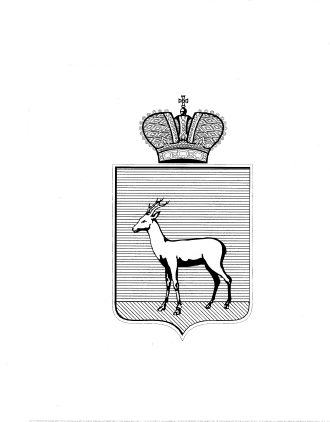 В соответствии с Федеральным законом от 13.07.2015 № 220-ФЗ 
«Об организации регулярных перевозок пассажиров и багажа автомобильным транспортом и городским наземным электрическим транспортом в Российской Федерации и о внесении изменений в отдельные законодательные акты Российской Федерации», Законом Самарской области от 18.01.2016 № 14-ГД «Об организации регулярных перевозок пассажиров 
и багажа автомобильным транспортом и городским наземным электрическим транспортом на территории Самарской области, о внесении изменений 
в отдельные законодательные акты Самарской области и признании утратившими силу отдельных законодательных актов Самарской области», Порядком установления, изменения, отмены муниципальных маршрутов регулярных перевозок на территории городского округа Самара, утвержденным постановлением Администрации городского округа Самара 
от 20.09.2016 № 1296, ПОСТАНОВЛЯЮ:Внести в приложение к постановлению Администрации городского округа Самара от 28.04.2016 № 519 «Об утверждении реестра муниципальных маршрутов регулярных перевозок на территории городского округа Самара и признании утратившими силу отдельных муниципальных правовых актов городского округа Самара» следующие изменения:1.1.Пункт 24 изложить в следующей редакции:1.2.Пункт 28 изложить в следующей редакции:1.3. Пункты 11 и 64 исключить.2. Настоящее постановление вступает в силу со дня его официального опубликования.3. Контроль за выполнением настоящего постановления возложить на первого заместителя главы городского округа Самара Василенко В.А.Глава городского округа						     Е.В.ЛапушкинаС.И.Маркин 260 00 24Проект________2427Станция метро «Безымянка» - кинотеатр «Луч» - Станция метро «Безымянка» Станция метро «Безымянка», Дом Дружбы Народов, ул. Победы, Площадь им. Кирова, ул. Юбилейная, Хлебозавод , Железнодорожный музей, Магазин, ул. Магистральная, Школьная, Завод ЖБИ № 1, Кинотеатр «Луч», ул. Чекистов, ул. Александра Невского, ул. Мелекесская, ул. Офицерская, Дом культуры, Школа № 98, ул. Цеховая, ул. Транзитная, ул. Краснопресненская, ул. Офицерская, Развилка, ул. Магистральная, Магазин, Железнодорожный музей, Хлебозавод, ул. Юбилейная, ул. Каховская, Площадь им. Кирова, ул. Воронежская, Дом Дружбы Народов, Безымянский рынок, ул. Ново-Вокзальная, Кинотератр «Юность», Станция метро «Безымянка»Кольцевой: ул. Победы - ул. Земеца - Днепровский проезд - Зубчаниновское шоссе - Конный проезд - ул. Литвинова - ул. Магистральная - ул. Александра Невского - ул. Транзитная - Аэропортовское шоссе - Зубчаниновское шоссе - Днепровский проезд - ул. Земеца - ул. Победы - ул. Калинина - ул. Вольская - пр. Ново-Вокзальная - ул. Победы - 21,04 Только в установленных остановочных пунктахРегулярные перевозки по регулируемым тарифамАвтобус, малый и средний класс транспортных средств - 4 ед.Евро 2, Евро 3, Евро 429.01.2016Общество с ограниченной ответственностью «Самара Авто Газ» 443098, г. Самара,ул. Пугачевская, 73 А, каб. 23, ИНН 6318142216ИНН 63181422162830«Автовокзал «Центральный» - завод «Экран»Прямое направление: Автовокзал «Центральный», Автовокзал «Центральный», ул. Потапова, Телецентр, Торговый городок, Магазин, Экономическая академия, ул. Советской Армии, Машиностроительный колледж, ул. Вольская, Станция метро «Победа», ул. Средне-Садовая, ул. Александра Матросова, Станция метро «Безымянка», Дом Дружбы Народов, Площадь им. Кирова, Станция метро «Кировская».Остановочные пункты в прямом направлении (при движении с заездом к ул. Кабельной): Автовокзал «Центральный», Автовокзал «Центральный», ул. Потапова, Телецентр, Торговый городок, Магазин, Экономическая академия,ул. Советской Армии, Машиностроительный колледж, ул. Вольская, Станция метро «Победа», ул. Красных Коммунаров, Заводское шоссе (Рынок «Норд»), ул. Кабельная, Госбанк, ул. Кабельная, ОАО «Моторостроитель», Заводское шоссе, Профтехучилище, Проходная ОАО «Моторостроитель», ул. Береговая, Завод «Экран».Обратное направление: Станция метро «Кировская», площадь им. Кирова, ул. Воронежская, Дом Дружбы Народов, Станция метро «Безымянка», ул. Александра Матросова, ул. Средне-Садовая, Станция метро «Победа», ул. Вольская, Машиностроительный колледж, ул. Советской Армии, Педуниверситет, ул. Карбышева, ул. Ивана Булкина, Дом Печати, Автовокзал «Центральный».Обратное направление (при движении с заездом к ул. Кабельной): Завод «Экран», ул. Береговая, Проходная ОАО «Моторостроитель», Профтехучилище, Заводское шоссе, Клуб «Мир», ул. Кабельная, Госбанк, ул. Кабельная, Заводское шоссе (Рынок «Норд»), ул. Красных Коммунаров, станция метро «Победа», ул. Вольская, Машиностроительный колледж, ул. Советской Армии, Экономическая академия, Магазин, Торговый городок, Парк Гагарина, Телецентр, ул. Потапова, Автовокзал «Центральный», Автовокзал «Центральный».Прямое направление: ул. Авроры - Московское шоссе - ул. Советской Армии - ул. Антонова-Овсеенко - ул. Двадцать второго Партсъезда – ул. Победы - пр. Кирова.Маршрут следования Прямое направление (при движении с заездом к ул. Кабельной): ул. Авроры – Московское шоссе – ул. Советской Армии – ул. Антонова-Овсеенко – Двадцать второго Партсъезда – Заводское шоссе – пр. КироваОбратное направление: пр. Кирова - ул. Победы – Двадцать второго Партсъезда - ул. Антонова-Овсеенко - ул. Авроры. Обратное направление (при движении с заездом к ул. Кабельной): пр. Кирова – Заводское шоссе – ул. Двадцать второго Партсъезда – ул. Антонова-Овсеенко – ул. Советской Армии – Московское шоссе – ул. Авроры10,40 (13,90 при движении с заездом к ул. Кабельной) Только в установленных остановочных пунктахРегулярные перевозки по регулируемым тарифамАвтобус, малый и средний класс транспортных средств - 4 ед.Евро 3, Евро 417.04.2018Общество с ограниченной ответственностью «Самара Авто Газ» 443098, г. Самара,ул. Пугачевская, 73 А, каб. 23, ИНН 6318142216ИНН 6318142216